UKLJUČIVANJE I ISKLJUČIVANJE TELEVIZORAZADATAK: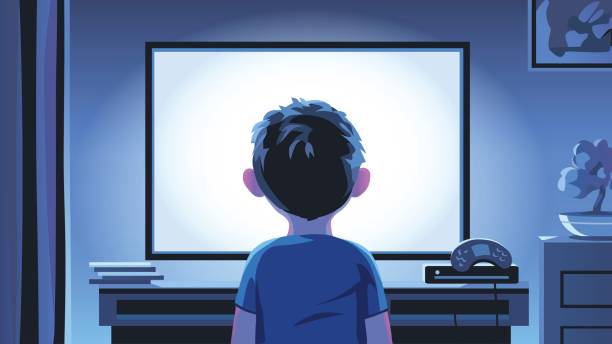 KAD ŽELIŠ GLEDATI TELEVIZIJU,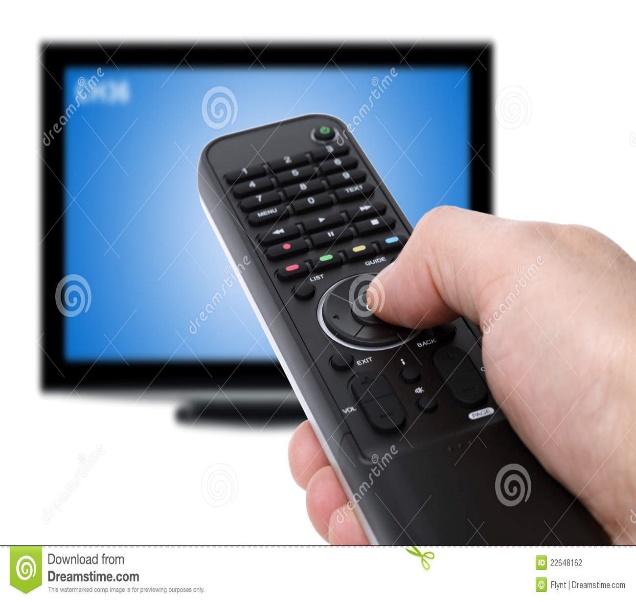 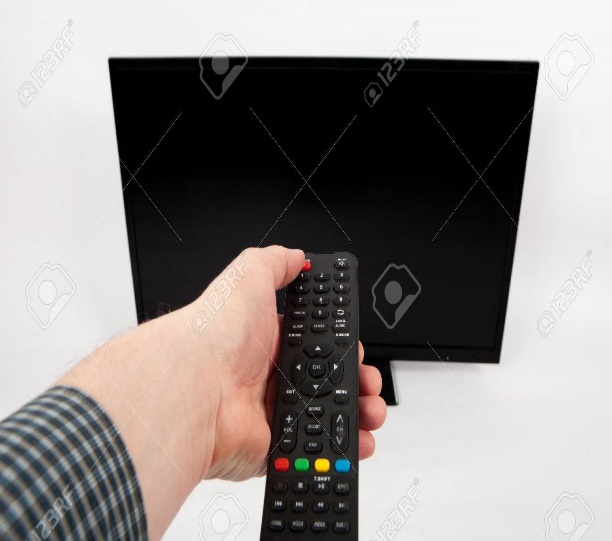                   UKLJUČI TELEVIZOR,                            A KAD PRESTANEŠ GLEDATI                                                                                                                 ISKLJUČI GA.*Napomena: navedenu radnju vježbati svakodnevno u prigodnim situacijama. Za uključivanje televizora koristiti daljinski upravljač.